BU KİMSENİN ORUCU TAM MIDIR?هل هذا الرجل صيامه كامل؟باللغة التركية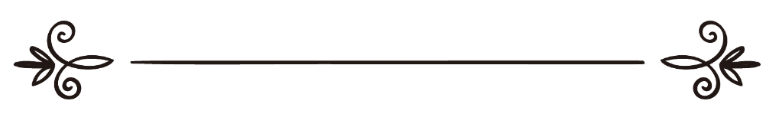 İlmî Araştırmalar ve Dâimî Fetvâ Komisyonuاسم المؤلفاللجنة الدائمة للبحوث العلمية والإفتاءÇevirenMuhammed Şahinترجمةمحمد شاهينGözden GeçirenAli Rıza Şahinمراجعةعلي رضا شاهينSoru: Bir kimse, 1983 yılı Haziran ayına denk gelen hicri 1403 yılı Ramazan orucunun ilk günü Pazartesi günü Fas’ta tuttu.11 Ramazan Perşembe günü umre yapmak için Mekke’ye gitti.Umresini yaptıktan sonra Ramazan'ın kalan kısmını da Mekke’de geçirmeye karar verdi.11 Temmuz 1983 Pazartesi günü Mekke’de Ramazan sona erince, Mekkelilerin 30 gün, kendisinin ise sadece 28 gün oruç tuttuğunu bildiği halde onlarla birlikte bayram yaptı. Bu kimsenin orucu tamam mıdır, yoksa 30 güne tamamlayıncaya kadar onlarla birlikte bayram yapmaması mı gerekirdi? Bu konudaki görüşünüz nedir?Cevap:Bu kimsenin kendi ülkesinin halkı ile birlikte oruca başlaması doğrudur.Ramazan'ın sonunda ikâmet ettiği için Mekke halkıyla birlikte bayram yapması da doğrudur. Ancak (daha sonra) bir gün daha oruç tutması gerekir Çünkü hicri kameri ay, 28 gün olmaz, fakat en az 29 gün olur. Dolayısıyla bir ayın asgari miktarına uyması gerekir. Çünkü Nebi -sallallahu aleyhi ve sellem- bu konuda şöyle buyurmuştur:(( اَلصَّوْمُ يَوْمَ تَصُومُونَ، وَالْفِطْرُ يَوْمَ تُفْطِرُونَ، وَاْلأَضْحَى يَوْمَ تُضَحُّونَ.)) [ رواه أبو داود والترمذي]"Oruç, birlikte oruç tuttuğunuz, bayram, birlikte bayram ettiğiniz ve kurban da birlikte kurban kestiğiniz gündedir." Başarı Allah’tandır.Allah Teâlâ, Nebimiz Muhammed'e, O'nun âile halkına ve ashabına salât ve selâm eylesin.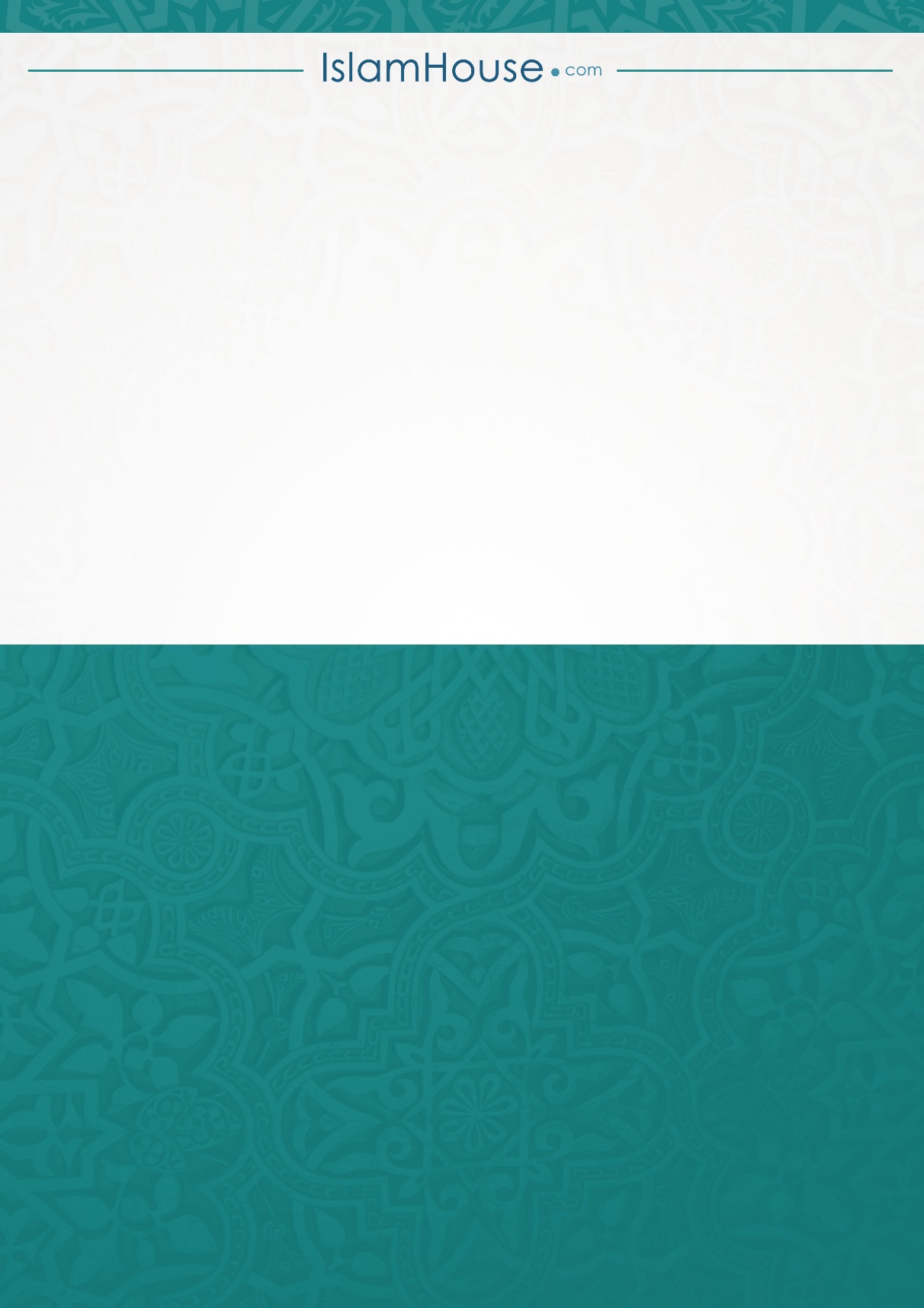 